Madrid, 3 de noviembre de 2022Arval Consulting ayuda a sus clientes a OBTENER 500.000 euros en ayudas del plan MOVES Flotas  Arval España anima a sus clientes a diseñar soluciones de movilidad avanzadas y sostenibles, les acompaña en su transición energética y colabora con ellos para integrar sus objetivos de RSC y de reducción de la huella de carbono en sus estrategias. También asistimos a nuestros clientes con la solicitud y concesión de las ayudas del plan MOVES Flotas a la compra de vehículos electrificados. Las ayudas concedidas –se han gestionado cerca de 500.000 euros- se emplean en la adquisición de modelos eléctricos (BEV) e híbridos enchufables (PHEV) para sus flotas, además de en soluciones de recarga eléctrica para sus instalaciones.Arval España a través del equipo de Arval Consulting, ha desarrollado un enfoque para poder ayudar a sus clientes a solicitar estas ayudas, apoyándoles en la confección de la memoria descriptiva de la solicitud, que contiene el cálculo de la reducción de la huella de carbono que generará el proyecto presentado, el presupuesto estimado y otros parámetros.Y es que una particularidad de este programa es que las ayudas se otorgan en régimen de concurrencia competitiva –no por puro orden de recepción- en base a un procedimiento en el que se comparan las solicitudes presentadas de acuerdo con los criterios de valoración. Gracias a este programa de asesoramiento y al trabajo conjunto con nuestros clientes, se han podido gestionar cerca de 500.000 euros en ayudas que se van emplear en la adquisición de modelos eléctricos (BEV) e híbridos enchufables (PHEV) para sus flotas, además de en soluciones de recarga eléctrica para sus instalaciones.El Plan MOVES FlotasA principios de 2022 se publicó la primera convocatoria del plan MOVES Flotas (Programa de ayudas a proyectos de electrificación de flotas de vehículos ligeros), destinado a la concesión de ayudas a proyectos de electrificación de flotas de vehículos ligeros a partir de 25 unidades. Este Plan es un complemento al programa de ayudas a la adquisición de vehículos eficientes (Moves III) y la Plan Moves Singulares II, con la particularidad de que está dirigido a empresas y no a particulares. Esta iniciativa de Arval Consulting, de la que se ha anunciado una nueva edición, se une a la recientemente lanzada por el mismo equipo sobre las nueva Legislación de Movilidad Sostenible en España, siempre con el objetivo continuar apoyando a nuestros clientes en la electrificación de sus flotas y enmarcadas dentro de las acciones de Responsabilidad Social Corporativa.Arval está comprometida con la sociedad y el medioambiente. Somos conscientes de nuestro liderazgo e influencia para reducir el impacto medioambiental de la movilidad; y nuestra responsabilidad social corporativa también abarca áreas sociales, cívicas y económicas.Sobre ARVAL:Arval está especializada en renting de vehículos de servicio completo y en nuevas soluciones de movilidad, y cuenta con 1,5 millones de vehículos financiados en todo el mundo a junio de 2022. Cada día, más de 7.500 empleados de Arval en 30 países, proporcionan soluciones de movilidad flexibles, fáciles y sostenibles a todos sus clientes, empresas (internacionales, grandes, medianas y pequeñas), clientes retail y particulares. Arval es miembro fundador de Element-Arval Global Alliance, líder mundial en la industria de la gestión de flotas, con más de 3 millones de vehículos en 53 países. Arval se fundó en 1989 y es una compañía del Grupo BNP Paribas. Dentro del Grupo, Arval pertenece a la división de Commercial, Personal Banking & Services. www.arval.comEn España, está presente desde el año 1996 y cuenta con más de 840 empleados. La cifra de vehículos financiados actualmente en España, es superior a 205.000 unidades (julio 2022) lo que la convierte en el primer operador nacional. La compañía en España cuenta con las certificaciones ISO 14001 e ISO 39001. www.arval.es   						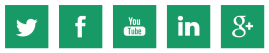 Clara Albertí - clara.alberti@arval.es -  +34 662 667 539 Sara Morán – sara.moran@arval.es - +34 911 112 421Sobre BNP Paribas:BNP Paribas es un banco líder en Europa de dimensión internacional. Está presente en 71 países con aproximadamente 190.000 profesionales, de los cuales 145.000 se encuentran en Europa. El Grupo mantiene posiciones clave en sus tres grandes áreas de actividad: Domestic Markets e International Financial Services (cuya red de banca minorista y servicios financieros forma parte de Retail Banking & Services), así como Corporate & Institutional Banking, que ofrece servicios a clientes corporativos e institucionales. El Grupo acompaña a sus clientes (particulares, empresarios, PYMEs, grandes empresas e instituciones) para ayudarles a realizar sus proyectos prestándoles servicios de financiación, inversión, ahorro y aseguramiento. En Europa, el Grupo tiene cuatro mercados domésticos (Bélgica, Francia, Italia y Luxemburgo) y BNP Paribas Personal Finance es número uno en crédito al consumo. BNP Paribas desarrolla su modelo integrado de banca minorista en los países de la cuenca mediterránea, Turquía, Europa del Este y dispone de una importante red en la costa oeste de EE.UU. Tanto en sus actividades de Corporate & Institutional Banking como International Financial Services, BNP Paribas ocupa posiciones de liderazgo en Europa, tiene una gran presencia en América y una red sólida y con fuerte crecimiento en la región de Asia-Pacífico. www.bnpparibas.es